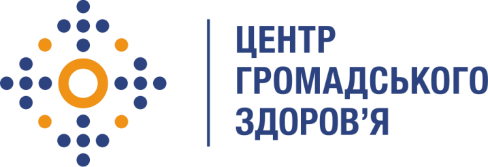 Державна установа 
«Центр громадського здоров’я Міністерства охорони здоров’я України» оголошує конкурс на посаду Фахівця з управління та протидії вірусним гепатитам та опіоїдної залежності  в рамках програми Глобального фонду прискорення прогресу у зменшенні тягаря туберкульозу та ВІЛ-інфекції в України»Назва позиції: Фахівець з управління та протидії вірусним гепатитам та опіоїдної залежностіРівень зайнятості: повнаІнформація щодо установи:Головним завданнями Державної установи «Центр громадського здоров’я Міністерства охорони здоров’я України» (далі – Центр є діяльність у сфері громадського здоров’я. Центр виконує лікувально-профілактичні, науково-практичні та організаційно-методичні функції у сфері охорони здоров’я з метою забезпечення якості лікування хворих на соціально небезпечні захворювання, зокрема ВІЛ/СНІД, туберкульоз, наркозалежність, вірусні гепатити тощо, попередження захворювань в контексті розбудови системи громадського здоров’я. Центр приймає участь в розробці регуляторної політики і взаємодіє з іншими міністерствами, науково-дослідними установами, міжнародними установами та громадськими організаціями, що працюють в сфері громадського здоров’я та протидії соціально небезпечним захворюванням.Основні обов'язки:1. Участь у виконанні активностей за напрямом замісної підтримувальної терапії.2.  Участь у підготовці документації в рамках реалізації проекту.3. Технічний супровід роботи консультантів, збір звітів щодо виконаної роботи, їх перевірка та подання інформації для здійснення виплат.4. Моніторинг та оцінка виконання цілей проекту.5. Супровід  впровадження медичної інформаційної системи пацієнтів ЗПТ.6. Збір даних рутинної статистики, верифікація отриманих даних та перевірка їх якості.7. Аналіз даних рутинної статистики щодо надання послуг ЗПТ на національному та регіональному рівні, аналіз індикаторів ефективності реалізації програми.8. Участь у підготовці аналітичних довідок, рекомендацій та інших матеріалів за результатами проведеного аналізу.9.  Участь у організації та проведенні заходів. Вимоги до професійної компетентності:Вища освіта за напрямом соціальна робота, громадське здоров’я, лікувальна справа або за іншим дотичним напрямом.Досвід проектної діяльності, організації та реалізації проектів міжнародної технічної підтримки.Досвід написання аналітичних матеріалів, проведення моніторингу та оцінки, підготовки звітів.Навички менеджменту та координації реалізації активностей, включаючи постановку завдань, відслідковування виконання тощо.Досвід роботи за напрямом зменшення шкоди, замісної підтримувальної терапії, ВІЛ/СНІД, надання допомоги особам які мають психічні та поведінкові розлади внаслідок вживання психоактивних речовин буде перевагою. Знання англійської мови на рівні не нижче upper intermediate.Резюме мають бути надіслані електронною поштою на електронну адресу: vacancies@phc.org.ua. В темі листа, будь ласка, зазначте: «348-2022 Фахівець з управління та протидії вірусним гепатитам та опіоїдної залежності»Термін подання документів – до 22 листопада 2022 року, реєстрація документів 
завершується о 18:00.За результатами відбору резюме успішні кандидати будуть запрошені до участі у співбесіді. У зв’язку з великою кількістю заявок, ми будемо контактувати лише з кандидатами, запрошеними на співбесіду. Умови завдання та контракту можуть бути докладніше обговорені під час співбесіди.Державна установа «Центр громадського здоров’я Міністерства охорони здоров’я України» залишає за собою право повторно розмістити оголошення про вакансію, скасувати конкурс на заміщення вакансії, запропонувати посаду зі зміненими обов’язками чи з іншою тривалістю контракту.